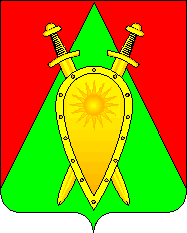 ДУМА ГОРОДСКОГО ОКРУГА ЗАТО П. ГОРНЫЙР Е Ш Е Н И Е   28  апреля 2022 года						                         № 22О порядке  определения размера арендной платы за земельные участки, находящиеся в муниципальной собственности городского округа ЗАТО п.Горный и предоставляемые в аренду без торговРуководствуясь подпунктом 3 пункта 3 статьи 39.7. Земельного кодекса Российской Федерации, пунктом 3 части 1 статьи 8 
Устава городского округа ЗАТО п.Горный, ДУМА ГОРОДСКОГО ОКРУГА  РЕШИЛА:1. Утвердить прилагаемый Порядок определения размера арендной платы за земельные участки, находящиеся в муниципальной собственности городского округа ЗАТО п.Горный и предоставленные в аренду без торгов.2.	Настоящее постановление вступает в силу на следующий день после его официального опубликования (обнародования).3.	Настоящее постановление опубликовать (обнародовать) на официальном сайте городского округа ЗАТО п.Горный http://горный.забайкальскийкрай.рф.4.	Контроль за исполнением данного постановления оставляю за собой.Председатель Думы городскогоокругаЗАТО п.Горный                                                               Ю.А.ЛовчиковаИ.о. главы ЗАТО п.Горный	                                                     М.А.ФедороваУТВЕРЖДЕНО решением Думы городского округа ЗАТО п.ГорныйОт 28 апреля 2022 года № 22ПОРЯДОКОПРЕДЕЛЕНИЯ РАЗМЕРА АРЕНДНОЙ ПЛАТЫ
ЗА ЗЕМЕЛЬНЫЕ УЧАСТКИ, НАХОДЯЩИЕСЯ
В МУНИЦИПАЛЬНОЙ СОБСТВЕННОСТИГОРОДСКОГО ОКРУГА ЗАТО п.ГОРНЫЙИ ПРЕДОСТАВЛЕННЫЕ В АРЕНДУ БЕЗ ТОРГОВ1. Порядок определения размера арендной платы за земельные участки, находящиеся в муниципальной собственности городского округа ЗАТО п.Горный и представленные в аренду без торгов (далее - Порядок) в соответствии со статьей 39.7. Земельного кодекса Российской Федерации (далее - Земельный кодекс) устанавливает порядок определения размера арендной платы за земельные участки, находящиеся в муниципальной собственности муниципального образования городского округа ЗАТО п.Горный и предоставленные в аренду без торгов (далее – земельные участки), а также условия и сроки ее внесения.2. Порядок не применяется при определении размера арендной платы за земельные участки в случае заключения договора аренды земельного участка на аукционе на право заключения договора аренды земельного участка, а также в случае, если порядок определения размера арендной платы за земельные участки установлен федеральными законами.3. Размер годовой арендной платы за земельные участки, за исключением случаев, указанных в пунктах 6 – 8 Порядка, определяется по следующей формуле:Ап = Кс x Кгде:Ап – размер годовой арендной платы за земельный участок в рублях;Кс – кадастровая стоимость земельного участка в рублях;К – коэффициент, учитывающий вид разрешенного использования земельного участка.4. В случае, если в Едином государственном реестре недвижимости отсутствуют сведения о кадастровой стоимости земельного участка, то кадастровая стоимость такого земельного участка рассчитывается исходя из среднего уровня кадастровой стоимости соответствующей категории земель и вида разрешенного использования.5. Размеры коэффициентов, учитывающих вид разрешенного использования земельного участка, определены в приложении к Порядку.6. В случаях заключения договора аренды земельного участка, которые предусмотрены пунктом 5 статьи 39.7. Земельного кодекса, размер годовой арендной платы за земельный участок составляет 90 процентов размера земельного налога, рассчитанного в отношении такого земельного участка.7. Размер годовой арендной платы за земельный участок, предоставленный для размещения объектов, предусмотренных подпунктом 
2 статьи 49 Земельного кодекса, а также для проведения работ, связанных с пользованием недрами, составляет 90 процентов размера арендной платы, рассчитанного для соответствующих целей в отношении земельных участков, находящихся в федеральной собственности.8. При переоформлении права постоянного (бессрочного) пользования земельным участком на право аренды годовой размер арендной платы за земельный участок устанавливается в размере:1) 2 процентов кадастровой стоимости арендуемых земельных участков;2) 0,3 процента кадастровой стоимости арендуемых земельных участков из земель сельскохозяйственного назначения;3) 1,5 процентов кадастровой стоимости арендуемых земельных участков, изъятых из оборота или ограниченных в обороте.9. В случаях изменения арендатором вида разрешенного использования земельного участка, изменения кадастровой стоимости земельного участка, изменения налоговой ставки земельного налога размер арендной платы за земельный участок подлежит пересмотру в одностороннем порядке по требованию арендодателя. При этом размер арендной платы за земельный участок в случае изменения его кадастровой стоимости подлежит перерасчету по состоянию на 1 января года, следующего за годом, в котором произошло изменение кадастровой стоимости.10. В случае, если на стороне арендатора земельного участка выступают несколько лиц, являющихся правообладателями зданий, сооружений, помещений в зданиях, сооружениях, расположенных на неделимом земельном участке, арендная плата рассчитывается для каждого из них пропорционально площади принадлежащих им зданий, сооружений, помещений в зданиях, сооружениях (размеру принадлежащей им доли).11. В случае, если разрешенное использование земельного участка включает два и более вида разрешенного использования и невозможно провести разделение земельного участка на самостоятельные земельные участки, то расчет арендной платы производится по кадастровой стоимости того вида разрешенного использования земельного участка, для которого определена наибольшая кадастровая стоимость.12. Исчисление арендной платы за земельный участок производится с момента передачи земельного участка арендатору.13. Размер арендной платы за земельный участок подлежит расчету в рублях и устанавливается за весь земельный участок, передаваемый в аренду в целом, без выделения застроенной и незастроенной его части.14. Внесение арендной платы за земельный участок осуществляется ежеквартально не позднее 15 числа последнего месяца каждого квартала. Размер арендной платы в квартал за земельный участок определяется путем деления размера годовой арендной платы за земельный участок на количество кварталов в году.Приложениек Порядку определенияразмера арендной платыза земельные участки, находящиеся вмуниципальной собственностигородского округа ЗАТО п.Горный и представленные в аренду без торговКоэффициенты, учитывающие видразрешенного использования земельного участка_______________ПРИМЕР:   Земельный участок 75:19:000000:478.Находится в частной собственности (как ранее учтенный – с 1996 года), в районе лесничества.Адрес (местоположение)Забайкальский край, городской округ ЗАТО п. Горный, поселок Горный, территория лесничества, земельный участок 1Площадь, кв.м  				600Категория земель			Земли населенных пунктовВид разрешенного использования    Для ведения гражданами садоводства и огородничестваКадастровая стоимость (руб)	26358.00Ап = Кс x Кгде:Ап – размер годовой арендной платы за земельный участок в рублях;Кс – кадастровая стоимость земельного участка в рублях;К – коэффициент, учитывающий вид разрешенного использования земельного участка.		26358 х 1№п/пВид разрешенного использованияземельного участкаРазмер коэффициента1.Сельскохозяйственное использование0,022.Жилая застройка (в.ч. «хранение автотранспорта»)0,023.Общественное использование объектов капитального строительства0,024.Предпринимательство0,025.Отдых (рекреация)0,026.Производственная деятельность0,027.Транспорт0,028.Обеспечение обороны и безопасности0,029.Деятельность по особой охране и изучению природы0,0210.Использование лесов0,0211.Водные объекты0,0212.Земельные участки (территории) общего пользования0,0213.Земельные участки общего пользования0,02